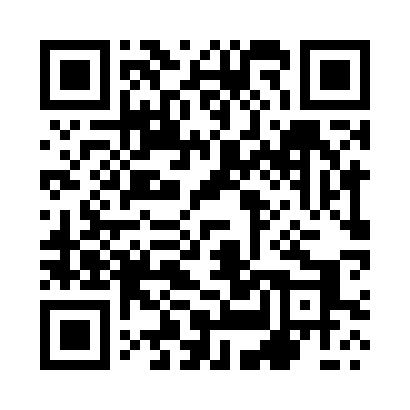 Prayer times for Scieciel, PolandWed 1 May 2024 - Fri 31 May 2024High Latitude Method: Angle Based RulePrayer Calculation Method: Muslim World LeagueAsar Calculation Method: HanafiPrayer times provided by https://www.salahtimes.comDateDayFajrSunriseDhuhrAsrMaghribIsha1Wed2:215:0112:335:438:0610:382Thu2:204:5912:335:448:0810:393Fri2:194:5712:335:458:1010:394Sat2:184:5512:335:468:1210:405Sun2:174:5412:335:478:1310:416Mon2:174:5212:335:488:1510:417Tue2:164:5012:335:498:1710:428Wed2:154:4812:335:508:1810:439Thu2:144:4612:335:518:2010:4410Fri2:144:4412:335:528:2210:4411Sat2:134:4312:335:538:2410:4512Sun2:124:4112:335:548:2510:4613Mon2:114:3912:335:558:2710:4614Tue2:114:3812:335:568:2910:4715Wed2:104:3612:335:578:3010:4816Thu2:104:3412:335:588:3210:4917Fri2:094:3312:335:598:3310:4918Sat2:084:3112:336:008:3510:5019Sun2:084:3012:336:018:3710:5120Mon2:074:2812:336:018:3810:5121Tue2:074:2712:336:028:4010:5222Wed2:064:2612:336:038:4110:5323Thu2:064:2412:336:048:4310:5324Fri2:054:2312:336:058:4410:5425Sat2:054:2212:336:068:4510:5526Sun2:044:2112:336:078:4710:5527Mon2:044:2012:336:078:4810:5628Tue2:044:1812:346:088:4910:5729Wed2:034:1712:346:098:5110:5730Thu2:034:1612:346:108:5210:5831Fri2:034:1512:346:108:5310:58